ПАМЯТКАдля учащихся школ при нахождениина территории железнодорожного транспорта(вкладыш в дневник школьника)Учащиеся школ!Помните, что железнодорожный транспорт являетсяПроизводством повышенной опасностиПоэтому во избежание несчастных случаев при пользовании услугами железнодорожного транспорта необходимо строго соблюдать меры личной безопасности. находясь на территории железных дорог, будьте внимательны и осторожны, не переходите через железнодорожные пути в неустановленных местах и не перебегайте их перед движущимся поездом. Помните, что поезд сразу остановить нельзя. При скорости 60 км/час тормозной путь составит 150-200м.Для перехода через железнодорожные пути пользуйтесь переходными мостами, настилами и переездами, смотрите на указатели, прислушивайтесь к подаваемым сигналамПри следовании поездом к месту учебы (школу) и из школы домой соблюдайте правила проезда в поездах:Не садитесь и не выходите на ходу из поезда, входите в вагон и выходите из вагона при полной остановке поезда и только с той стороны, где имеется посадочная платформа.Проезд на крышах, подножках, переходных площадках и в тамбурах вагонов, а также в грузовых поездах запрещается. Разрешается проезд только пассажирскими поездами.Выходя на зону расположенную между железнодорожными путями (междупутье), Вы рискуете попасть под проходящий поезд, или воздушный поток в результате чего Вы можете получить тяжелейшие травмы.Нельзя играть и ходить вблизи железнодорожного полотна и на путях, подлазить под вагоны.Не влезайте на крыши пассажирских и грузовых вагонов – Вас может поразить электротоком.Не подвергайте свою жизнь опасности. Оберегайте себя и других от несчастных случаев на железнодорожном транспорте.БЕРЕГИТЕ СВОЮ ЖИЗНЬ И ЖИЗНЬ ТОВАРИЩЕЙ!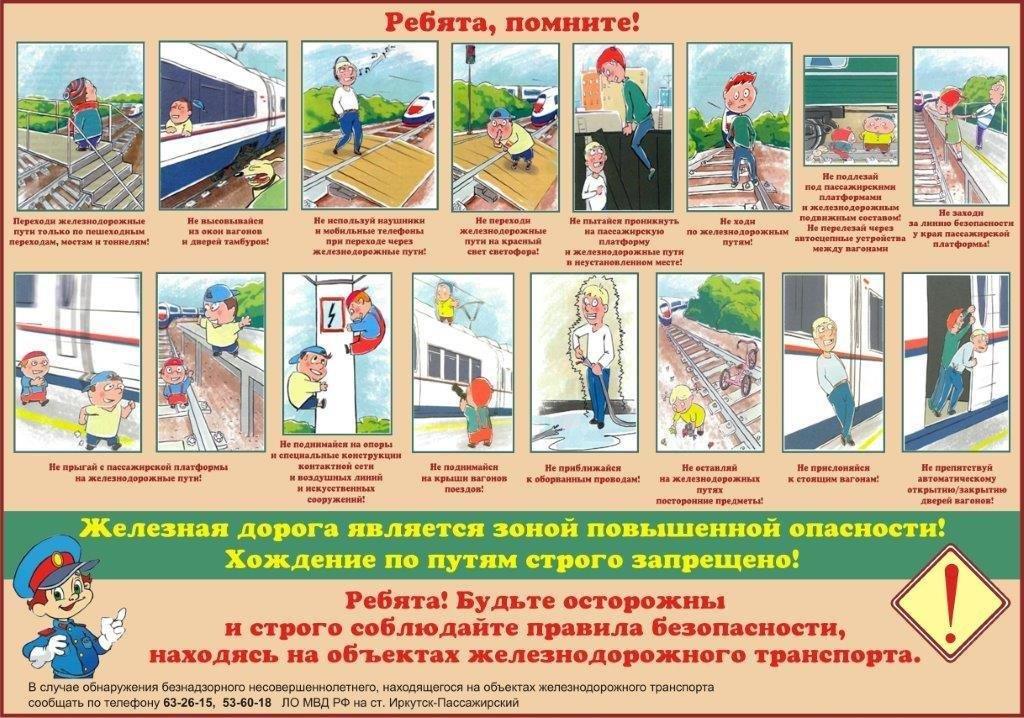 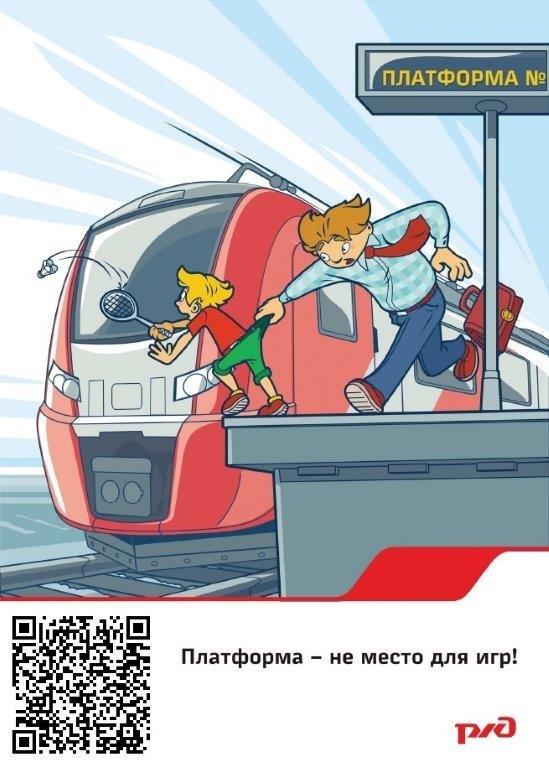 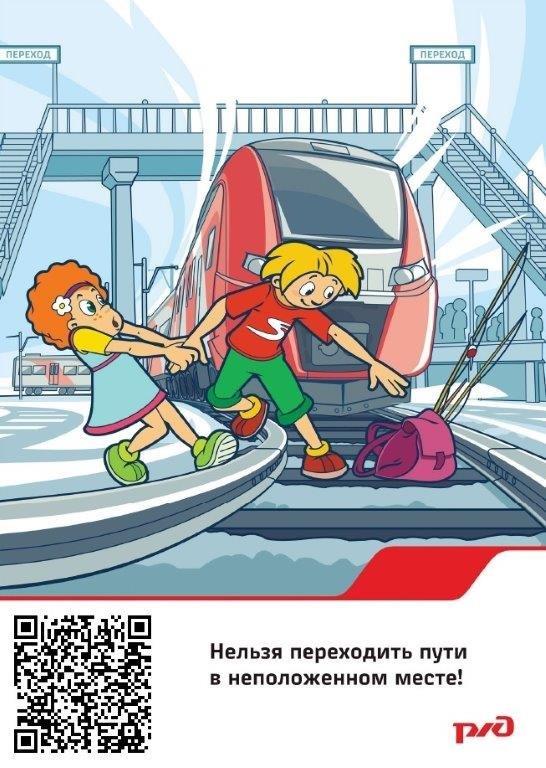 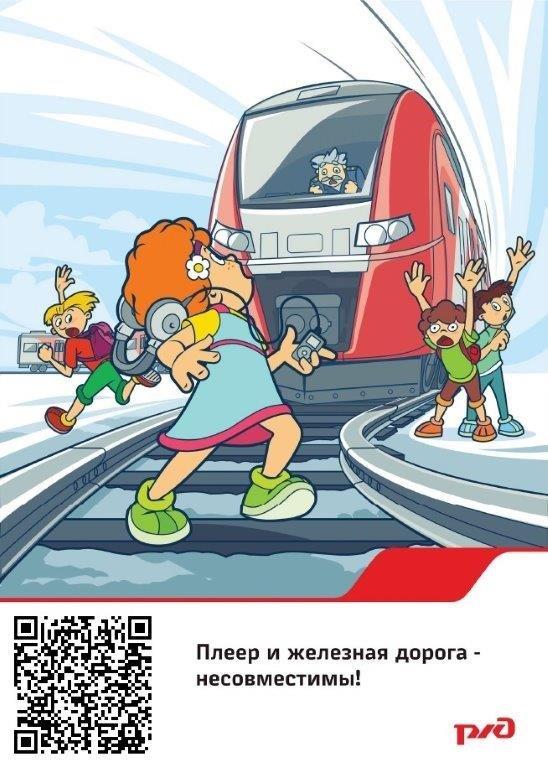 